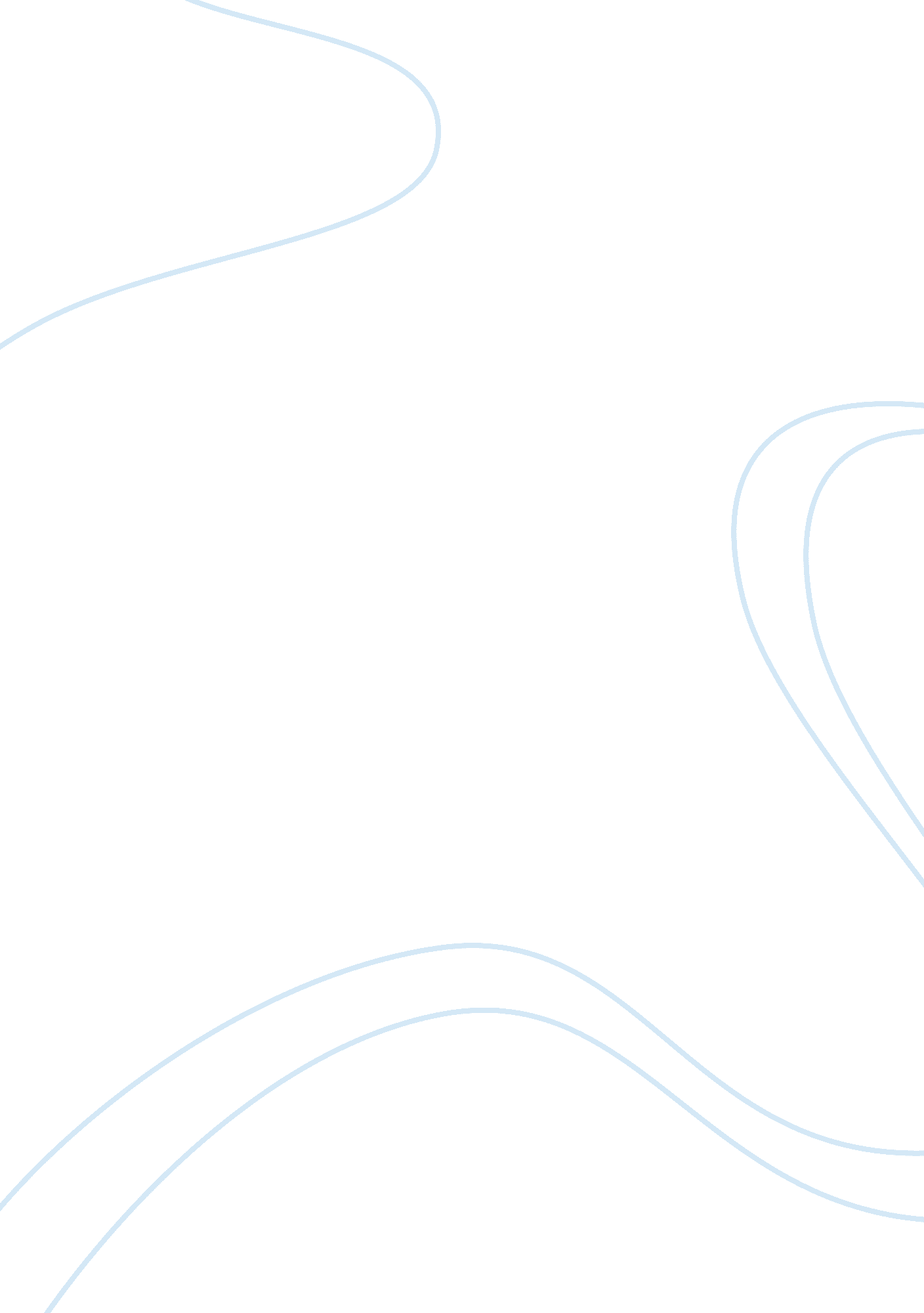 My education philosophyEducation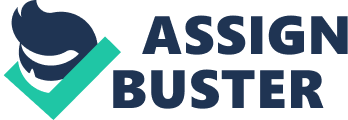 A ment describing your background, observational experience, reasons for wanting to be a teacher, and your educational philosophy. Be sure to also note any special interests or competencies you may possess. 
My zeal to implement to understand the true essence of harnessing the growth of students has been always the catalyst towards my dream to become a teacher. As a writing teacher, I have truly appreciated the beauty of a symbiotic relationship that is cultivated from a teacher to a student. As a student that was interested in becoming teacher, I have always been a strong believer in creating strong relationships that can foster students. Throughout my life, I have always been prepared and organized in my academic career. I want to be a teacher in order to narrow the gap between theory and practice. The theory and pedagogies that I acquired in the classrooms truly expanded and implemented theories and practices that I can embed in the classrooms. This course explored the roles of the writing tutor, strategies for maintaining interpersonal interaction, and challenges that tutors overcame. As a tutor, it is important to account for the differences in learning styles that are prevalent between students. I feel that the role of the teacher is to act as a facilitator, paving the channels of knowledge, nurture, and creating an environment of collaboration that can truly create an aura of formidable experience for a student. I firmly belief that my academic education along with engagements in peer tutoring is critical towards my pursuit to obtain my education that not only will harness my growth in professional development, but will enable me to gain a better sense of the law that govern society. As a dedicated student, my work ethics along with my superb leadership skills have become the catalyst for my academic success. I look forward to fresh set of challenges that I will have to overcome not only as a student, but as a young adult ready to explore the essence of real world. 
I am passionate in teaching and working with children. I am thrilled to have the opportunity to influence a childs life. 
Ever since I was a little girl I would dream of having my own classroom. At the age of 5 I started to teach my little brother (who was 2) addition. 
Instead of playing with toys my mother would take me to the teachers supply store. 
I had my own ‘ classroom’ in my house in which consisted of a chalk board and my little brother as my student. 
I want to make every child’s life better 
I want to be able to encourage them to want to advance in school 
I hope to make a strong impact in a childs life 
I want to be there for youngsters if they have no one else to turn to 
I believe strongly that a smart mind is a terrible thing to waste!!! 